(様式第４号)令和     年     月     日（一社）三好市観光協会長   様 （申請者）所在地名　称代表者 	　　　　　　　　　　　　　　　　　　　　　　　　　　　印旅行業登録番号部署・担当者 	TEL 	FAX GoTo秘境三好市観光滞在バス旅行助成金請求書 令和    年    月    日付けで交付決定がありました、GoTo秘境三好市観光滞在バス旅行について下記のとおり請求します。 記 助成金請求額               金                                    円 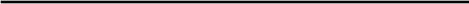 金融機関名銀行・ 信用金庫支店  銀行・ 信用金庫支店  銀行・ 信用金庫支店  銀行・ 信用金庫支店  銀行・ 信用金庫支店  銀行・ 信用金庫支店  銀行・ 信用金庫支店  預金種目当座   ・   普通   ・    （               ） 当座   ・   普通   ・    （               ） 当座   ・   普通   ・    （               ） 当座   ・   普通   ・    （               ） 当座   ・   普通   ・    （               ） 当座   ・   普通   ・    （               ） 当座   ・   普通   ・    （               ） 口座番号 フリガナ口座名義 